MOÇÃO Nº 309/2019 Manifesta apelo ao Governo do Estado de São Paulo para a construção de passagens subterrâneas de fauna em trechos das rodovias estaduais no território do município de Santa Bárbara d’Oeste/SP. Senhor Presidente,Senhores Vereadores, CONSIDERANDO que Santa Bárbara d’Oeste/SP registrou na última semana mais um caso de atropelamento de uma onça parda em trecho de rodovia estadual, conforme noticiado em vários veículos de comunicação da cidade e região, ocorrência esta que está se tornando corriqueira, sendo o terceiro caso nos últimos meses;  CONSIDERANDO que é preciso que o Governo do Estadual de São Paulo, juntamente com as Concessionárias e o DER – Departamento de Estradas e Rodagens, adotem medidas visando a preservação da fauna silvestre e promova maior segurança aos condutores nas rodovias do estado;CONSIDERANDO que uma das alternativas seria a construção de passagens subterrâneas de fauna, além de instalação de proteções com tela ou alambrados ao longo das margens das rodovias, para direcionar os animais junto às referidas passagens, mantendo a conectividade de habitats dos animais, ora divididos pelas rodovias; 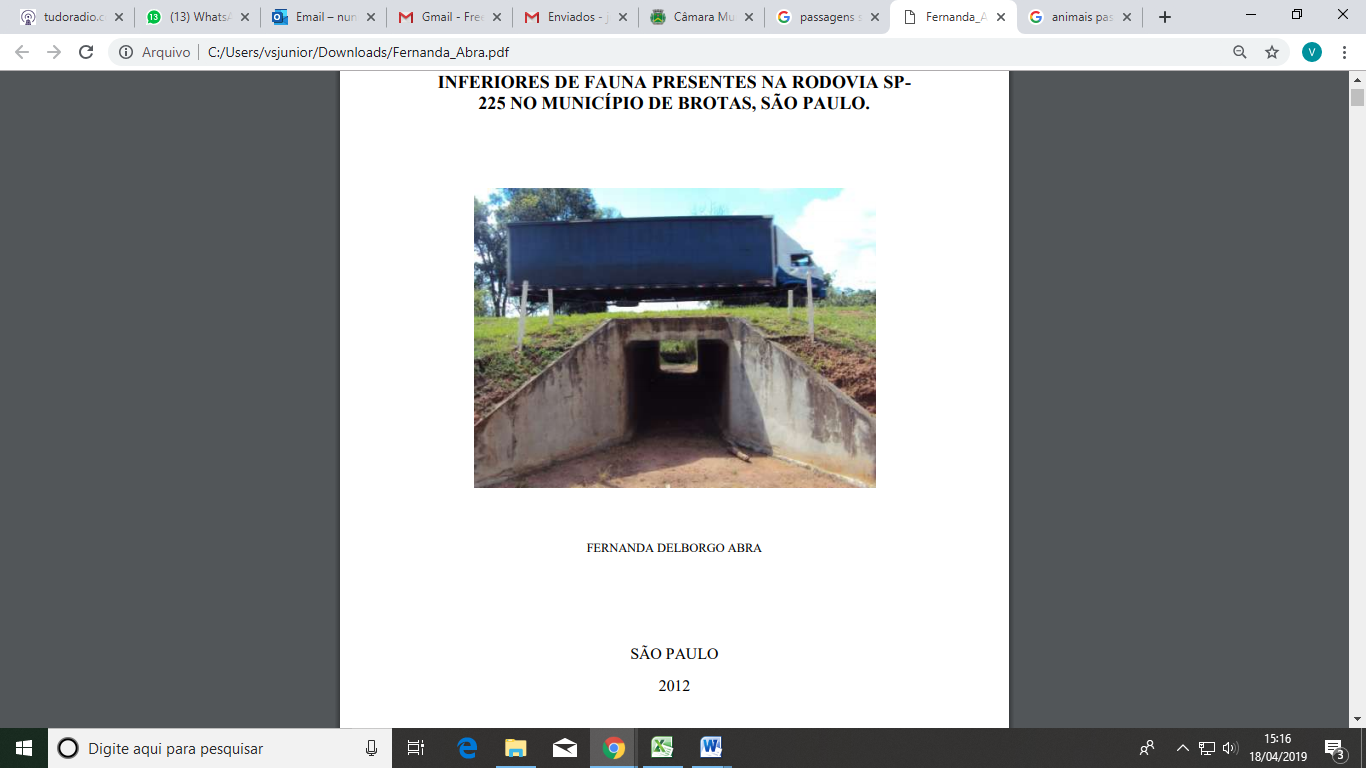 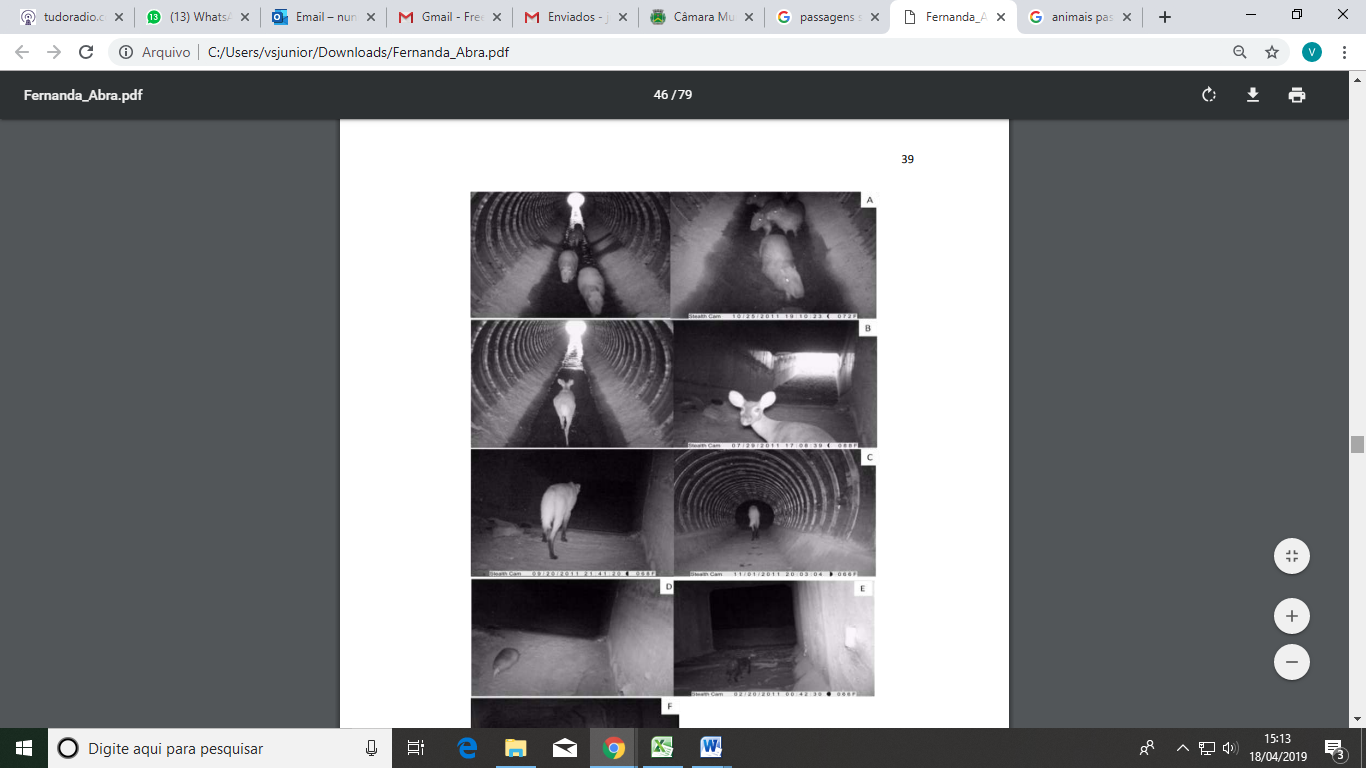 ANTE O EXPOSTO e nos termos do Capítulo IV do Título V do Regimento Interno desta Casa de Leis, a CÂMARA MUNICIPAL DE SANTA BÁRBARA D’OESTE, ESTADO DE SÃO PAULO, encaminha apelo ao Governo do Estado de São Paulo para a construção de passagens subterrâneas de fauna em trechos das rodovias estaduais no território do município de Santa Bárbara d’Oeste/SP. Plenário “Dr. Tancredo Neves”, em 18 de abril de 2.019.___________________________________________JOSE ANTONIO FERREIRA“Dr. José”-Vereador-